CORRIERE MERCANTILE                16 luglio 2003TORNA LA RASSEGNA "CHE ESTATE ALLA PIANACCI"AL VIA DA SABATO PROSSIMOOrchestra del Carlo Felice al CepIn programma anche il cantante Mal,serate di ballo liscio e un pizzico di cabaretL'orchestra del Carlo Felice “sbarca” al Cep di Prà. Per la prima volta, il corpus musicale più prestigioso di Genova si esibirà nel ponente genovese, presso l'Area Pianacci di via della Benedicta. II concerto, inserito nel calendario delle tappe fuori sede dell'ensemble (le altre sono a Varese Ligure, Savona e Imperia) avrà luogo domenica 27 luglio.Circa 80 professori, posizionati sui tre livelli del grande palco (oltre duecento metri quadrati di superficie), ed un adeguato impianto luci trasformeranno le colline del ponente in un vero e proprio teatro all'aperto.L'orchestra sarà diretta da Giuseppe Grazioli e proporrà brani di Bizet, Rimski-Korsakov, De Falla, Marquez e Copland, secondo la "filosofia" di Grazioli di accostare il classico al contemporaneo e moderno, toccando interessanti punte di sperimentalismo.L'evento (si tratta, e non solo per gli abitanti del Cep di una "prima volta" dai connotati storici) sarà ad ingresso libero (anche questo è un particolare non da poco): la platea allestita presso il campo sportivo sarà in grado di contenere settecento persone (tutti posti a sedere), ma alla Pianacci si stanno già attrezzando per ampliare la disponibilità.«L'orchestra del Carlo Felice al Cep - afferma il presidente del Consorzio Sportivo Pianacci, Carlo Besana - è senza dubbio il momento più importante da quando esiste la nostra associazione. II progetto nasce l'anno scorso, in occasione del concerto dei tre tenori, al quale intervenne l'assessore comunale Luca Borzani. E’ stato lui a fornirmi il tramite per arrivare alla Fondazione Carlo Felice. Grossa disponibilità è stata poi riscontrata da parte dei vertici del teatro, a partire dal sovrintendente Gennaro Di Benedetto, che ha messo a nostra disposizione l'imponente struttura del Carlo Felice». Con l'arrivo dell’orchestra del Teatro dell'Opera, al Cep si prosegue la lunga operazione volta a nobilitare il quartiere, lasciando alle spalle il passato negativo.Il concerto del 27 luglio è l'appuntamento clou della rassegna "Che estate alla Pianacci", ciclo di spettacoli serali che ogni anno anima le serate sulle alture di Prà.Il mini-festival inizia sabato con i ritmi latino-americani di Martha Da Cuba e con il liscio proposto da Vito Carlucci, quindi si prosegue, sette giorni dopo, con il gruppo Blue Light e con un'altra occasione per potersi scatenare in pista.Risate a crepapelle il 2 agosto con Roby Carletta e il suo cabaret "alla genovese", quindi si scivolerà alla vigilia di Ferragosto con un piacevole ritorno all'atmosfera anni Sessanta che sarà garantito dalla presenza sul palco di Mal, ex performer dei Primitives, reso famoso da cover come "Pensiero d'amore" e "Così ti amo", tratte dai mitici Bee Gees. Gran chiusura, infine, il 16 e 17 agosto con la kermesse karaocep: festa di quartiere alla fine della stagione calda.(al.br.)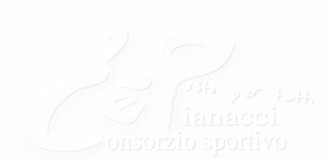 